مركز الدراسات الإستراتيجية والدولية / جامعة بغدادتعنوان النشاط المقُترح مع إدراج نوعه أزاء العنوان:(مؤتمر، ندوة، ورشة عمل، حلقة نقاشية)موعد الإنعقاد(يوم، شهر، سنة)مدة الانعقاد  (يوم –  يومان..)تخصص النشاط:علوم طبيعية، هندسية وتكنولوجياالعلوم الطبية والصحية، علومزراعية،علوم إجتماعية، علوم إنسانيةنبذة عن النشاطمكان الإنعقادالجهة المُنظمة(القسم – الفرع – الوحدة)جهات مُشاركة إن وجدت (كليات، جامعات، مؤسسات، وزارات...)الهاتف النقالالبريد الإلكتروني1حلقة نقاشية /أثر دبلوماسية الطاقة على المخططات الاستراتيجية لصانع القرار11/3/2024يوم واحداجتماعياصبحت دبلوماسية الطاقة من الوسائل المؤثرة على خطط صانع القرار الحكومي، إذ تمتلك رؤى ومهارات استراتيجية تفتح افاق اوسع امام صانع القرار لتحديد اهدافهم المستقبلية وايضا اجتناب المخاطر المحتملة على مستوى العلاقات الدوليةمركز الدراسات الإستراتيجية والدوليةقسم الدراسات الاستراتيجيةلا يوجد07901835985Asaad.ridaa@copolicy.uodaghdad.edu.iq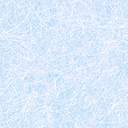 